Find someone who… Ask classmates if they qualify for each question in Alutiiq. These questions are written in the third person (he/she/it is….). You will have to use another form when asking each classmate the question. _________________________kuufiartullria unuarpak. _________________________-m ilai Cirnigmiut. _________________________College-men agellria. _________________________agellria Mexico-men. _________________________isuwirtullria. _________________________Kicarwigmi sullria. _________________________ akgua’aq qawallria. _________________________tuntumek pisullria. 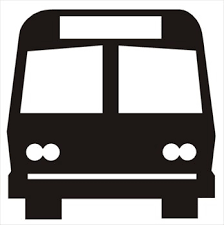 _________________________nertalillria. _________________________ taillria paas’akun. _________________________ teng’llria kicarwigmen kiagmi.